Муниципальное бюджетное дошкольное образовательное учреждение
 «Детский сад «Колобок» ст. Зеленчукской»
 (МБДОУ «Детский сад «Колобок»)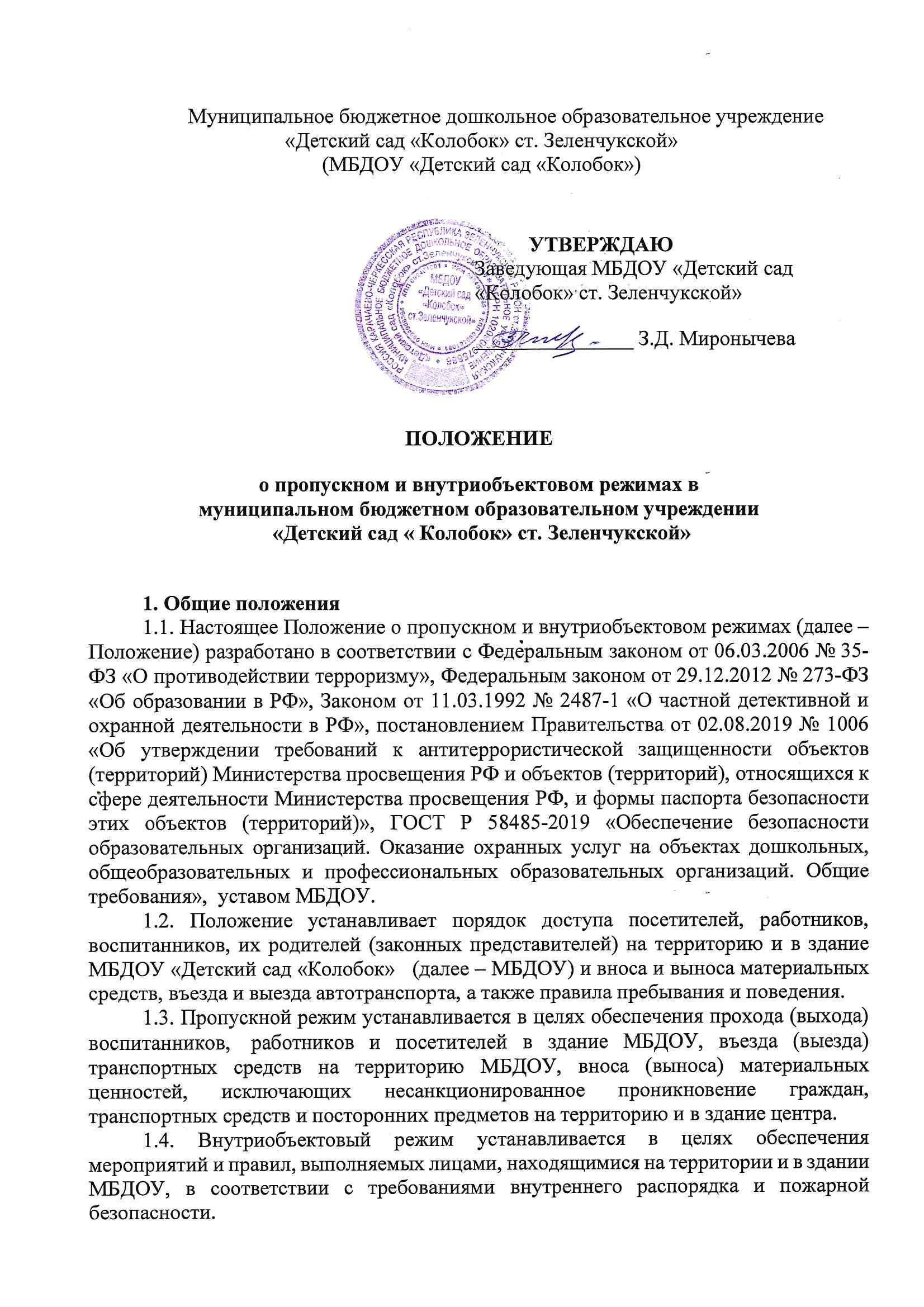 ПОЛОЖЕНИЕо пропускном и внутриобъектовом режимах в
муниципальном бюджетном образовательном учреждении
 «Детский сад « Колобок» ст. Зеленчукской»1. Общие положения1.1. Настоящее Положение о пропускном и внутриобъектовом режимах (далее – Положение) разработано в соответствии с Федеральным законом от 06.03.2006 № 35-ФЗ «О противодействии терроризму», Федеральным законом от 29.12.2012 № 273-ФЗ «Об образовании в РФ», Законом от 11.03.1992 № 2487-1 «О частной детективной и охранной деятельности в РФ», постановлением Правительства от 02.08.2019 № 1006 «Об утверждении требований к антитеррористической защищенности объектов (территорий) Министерства просвещения РФ и объектов (территорий), относящихся к сфере деятельности Министерства просвещения РФ, и формы паспорта безопасности этих объектов (территорий)», ГОСТ Р 58485-2019 «Обеспечение безопасности образовательных организаций. Оказание охранных услуг на объектах дошкольных, общеобразовательных и профессиональных образовательных организаций. Общие требования»,  уставом МБДОУ.1.2. Положение устанавливает порядок доступа посетителей, работников,  воспитанников, их родителей (законных представителей) на территорию и в здание МБДОУ «Детский сад «Колобок»   (далее – МБДОУ) и вноса и выноса материальных средств, въезда и выезда автотранспорта, а также правила пребывания и поведения.1.3. Пропускной режим устанавливается в целях обеспечения прохода (выхода)  воспитанников,  работников и посетителей в здание МБДОУ, въезда (выезда) транспортных средств на территорию МБДОУ, вноса (выноса) материальных ценностей, исключающих несанкционированное проникновение граждан, транспортных средств и посторонних предметов на территорию и в здание центра.1.4. Внутриобъектовый режим устанавливается в целях обеспечения мероприятий и правил, выполняемых лицами, находящимися на территории и в здании МБДОУ, в соответствии с требованиями внутреннего распорядка и пожарной безопасности.1.5. Организация и контроль за соблюдением пропускного режима возлагается на работника МБДОУ, на которого в соответствии с приказом руководителя МБДОУ возложена ответственность за пропускной режим.При необходимости в целях организации и контроля за соблюдением пропускного и внутриобъектового режимов, а также учебно-воспитательного процесса и распорядка дня из числа заместителей руководителя МБДОУ и работников назначается дежурный администратор.1.6. Требования настоящего Положения распространяются в полном объеме на посетителей МБДОУ, воспитанников, их родителей (законных представителей), весь педагогический состав, технических работников, а также работников обслуживающих организаций, осуществляющих свою деятельность на основании заключенных с МБДОУ гражданско-правовых договоров.2. Порядок пропуска (прохода) в здания и на территорию
воспитанников, работников и иных посетителей2.1. Общие требования2.1. Документом, удостоверяющим личность, для прохода на территорию МБДОУ могут являться:– паспорт гражданина Российской Федерации или другого государства (для иностранных граждан);– заграничный паспорт гражданина Российской Федерации или другого государства (для иностранных граждан);– военный билет гражданина Российской Федерации;– удостоверение личности офицера, прапорщика, мичмана либо военнослужащего Вооруженных сил или иных государственных военизированных структур Российской Федерации;– водительское удостоверение гражданина Российской Федерации.2.2. Пропуск воспитанников, педагогов, работников и посетителей осуществляется только через пункт, установленный у центрального входа в здание МБДОУ.Запасные выходы открываются только с разрешения заведующего МБДОУ или его заместителя, а в их отсутствие – с разрешения дежурного администратора или ответственного за пропускной режим. На период открытия запасного выхода контроль осуществляет лицо, его открывающее.2.3. Лица, не желающие проходить регистрацию, или не имеющие документа, удостоверяющего личность, с мотивированной ссылкой на настоящее Положение, в МБДОУ не допускаются. При необходимости им предоставляется возможность ознакомиться с копией настоящего Положения.2.2. Пропускной режим воспитанников МБДОУ2.2.1. Воспитанники допускаются в здание МБДОУ в установленное распорядком дня время с 7-00 до 8-00. Воспитанники, прибывшие вне установленного времени, допускаются в МБДОУ с разрешения заведующего либо дежурного администратора Массовый пропуск воспитанников в здание МБДОУ осуществляется до начала зарядки. 2.2.2. Посещение кинотеатров, музеев, выставочных залов, библиотек и т.д. за пределами центра проводится в соответствии с планом воспитательной работы с разрешения родителей (законных представителей) на основании приказа заведующего МБДОУ. Выход воспитанников осуществляется только в сопровождении педагога и родителей (законных представителей)2.2.3. Во время выходных воспитанники допускаются в МБДОУ, согласно плану мероприятий на каникулах, утвержденному заведующим МБДОУ.2.3. Пропускной режим работников  МБДОУ2.3.1. Работники МБДОУ допускаются в здание  по спискам, заверенным подписью заведующего и печатью МБДОУ, при предъявлении документа, удостоверяющего личность.2.3.2. В нерабочее время и выходные дни в МБДОУ допускаются заведующий, его заместители и ответственный за пропускной режим. Работники, которым по роду работы необходимо быть в МБДОУ в нерабочее время, выходные дни, допускаются на основании служебной записки, заверенной подписью заведующего МБДОУ или его заместителя.2.3.3. Пропуск представителей обслуживающих организаций, в том числе в ночное время, в выходные и праздничные дни, осуществляется по утвержденным заведующим МБДОУ спискам .2.4. Пропускной режим посетителей и родителей (законных представителей) воспитанников2.4.1. Посетители и родители (законные представители) воспитанников могут быть допущены в МБДОУ при предъявлении документа, удостоверяющего личность, и сообщения, к кому они направляются. Регистрация посетителей и родителей в журнале учета посетителей при допуске в здание МБДОУ по документу, удостоверяющему личность, обязательна.2.4.2. Пропуск родителей (законных представителей) для разрешения личных вопросов осуществляется по понедельникам с 14:00 до 17:00. Проход родителей к администрации МБДОУ возможен по предварительной договоренности с самой администрацией, о чем сотрудники охраны должны быть проинформированы заранее.Незапланированный проход допустим только с разрешения ответственного за пропускной режим или заведующего МБДОУ.2.4.3. Посетитель после записи его данных в журнале регистрации посетителей перемещается по территории МБДОУ в сопровождении дежурного администратора или педагогического работника, к которому прибыл посетитель. Одновременно в МБДОУ могут находиться не более 20 посетителей (за исключением случаев, установленных в пункте 2.4.4 настоящего Положения). Остальные посетители ждут своей очереди рядом с постом охраны.2.4.4. При проведении массовых мероприятий, родительских собраний, семинаров и других мероприятий посетители и родители (законные представители) допускаются в здание МБДОУ при предъявлении документа, удостоверяющего личность, по спискам посетителей, заверенным печатью и подписью заведующего МБДОУ.2.4.5. При большом потоке людей (воспитанников, родителей, других посетителей) приоритет прохода предоставляется воспитанникам. Родители и другие посетители пропускаются после того, как осуществлен проход  воспитанников.2.4.6. Пропуск лиц с инвалидностью (включая использующих кресла-коляски и собак-проводников) осуществляется в соответствии со статьей 15 Федерального закона от 24.11.1995 № 181-ФЗ «О социальной защите инвалидов в Российской Федерации». Проход лиц с инвалидностью обеспечивается сотрудником поста охраны и в его сопровождении.Пропуск собаки-проводника осуществляется при наличии документа, подтверждающего ее специальное обучение, выданного по установленной форме.2.5. Пропускной режим сотрудников ремонтно-строительных организаций2.5.1. Рабочие и специалисты ремонтно-строительных организаций пропускаются в помещения МБДОУ дежурным охранником по распоряжению директора центра или на основании заявок и согласованных списков.2.5.2. Производство работ осуществляется под контролем специально назначенного приказом заведующего, представителя МБДОУ.2.5.3. В случае аварии (повреждения) электросети, канализации, водопровода или отопительной системы и выполнения других срочных работ в ночное время, выходные и нерабочие праздничные дни пропуск работников аварийных служб, прибывших по вызову, осуществляется беспрепятственно в сопровождении работника МБДОУ или охраны.2.6. Пропускной режим сотрудников вышестоящих организаций и проверяющих лиц2.6.1. Лица, не связанные с образовательным процессом, посещающие МБДОУ по служебной необходимости, пропускаются при предъявлении документа, удостоверяющего личность, с записью в журнале учета посетителей.2.6.2. В соответствии с действующим законодательством отдельные категории лиц пользуются правом беспрепятственного прохода на территорию и в здания образовательного учреждения при предъявлении ими служебного удостоверения. К ним относятся работники прокуратуры, полиции, МВД, ФСБ и МЧС.Об их приходе сотрудник МБДОУ немедленно докладывает дежурному администратору, ответственному по безопасности или заведующему МБДОУ.2.6.3. Допуск проверяющих лиц осуществляется после предоставления распоряжения о проверке, документов, удостоверяющих личность, с записью в журнале учета посетителей. Посетитель после записи его данных в журнале перемещается по территории МБДОУ в сопровождении заведующего МБДОУ, заместителя заведующего МБДОУ или дежурного администратора.2.7. Пропускной режим для представителей средств массовой информации и иных лиц2.7.1. Допуск в центр представителей средств массовой информации, а также внос в здание радио-, теле-, кино-, фото-, звукозаписывающей и усилительной аппаратуры допускается с разрешения заведующего МБДОУ.2.7.2. Допуск в МБДОУ лиц, осуществляющих коммерческие и некоммерческие операции (презентации, распространение методических материалов, фотографирование и т.п.), осуществляется по личному распоряжению заведующего МБДОУ или его заместителей.3. Порядок въезда (выезда) с территории транспортных средств3.1. Пропуск транспортных средств осуществляется через ворота в хозяйственную зону территории детского сада. Въезд (выезд) автотранспортных средств на территорию МБДОУ осуществляется строго по распоряжению заведующего МБДОУ. По устным распоряжениям, а также запискам въезд (выезд) транспортных средств на территорию  запрещен.3.2. Убедившись в наличии и правильности оформления документов на транспортное средство и перевозимые материальные ценности, сотрудник охраны впускает (выпускает) транспортное средство на территорию (с территории) дошкольного учреждения.3.3. Въезд автотранспорта, доставляющего и вывозящего груз, допускается по согласованию с ответственным по безопасности. При погрузке-выгрузке материальных ценностей обязательно присутствие ответственного за получение/выдачу груза работника МБДОУ.3.4. При обнаружении признаков неправомерного въезда на территорию МБДОУ или попытке выезда с его территории (несоответствие документов на транспортное средство, несоответствие груза накладной или пропуску) к транспортному средству могут быть применены меры по ограничению движения автотранспорта до выяснения конкретных обстоятельств.3.5. Въезд/выезд транспортных средств, обеспечивающих повседневную деятельность центра, осуществляется в рабочее время.Выезд транспортных средств с территории центра в нерабочее время (ночное время с 22:00 до 07:00, выходные и праздничные дни) разрешается по путевому листу (с указанием даты и времени работы), утвержденному ответственным за пропускной режим, или в случае экстренной необходимости – личному распоряжению заведующего МБДОУ.3.6. Въезд на территорию центра мусороуборочного, снегоуборочного, грузового автотранспорта, доставляющего продукты, мебель, оргтехнику, канцелярские товары и др. на основании заключенных с МБДОУ гражданско-правовых договоров, осуществляется при предъявлении водителем путевого листа и сопроводительных документов (товарно-транспортных накладных) либо на основании списков, заверенных заведующим МБДОУ.3.7. Въезд/выезд транспортных средств, обеспечивающих строительные работы, осуществляется по представленным спискам, согласованным с ответственным по безопасности. В случае экстренной необходимости допуск указанных транспортных средств осуществляется по личному распоряжению заведующего МБДОУ.3.8. Транспортные средства специального назначения (пожарные машины, автомобили скорой помощи, правоохранительных органов и др.) при аварийных ситуациях, стихийных бедствиях, пожарах и других чрезвычайных ситуациях на территорию центра пропускаются беспрепятственно.3.9. Транспортные средства МВД, ФСБ, МЧС и других государственных надзорных органов могут въезжать в любое время суток без осмотра при наличии письменных предписаний в сопровождении сотрудников отдела безопасности. О факте их прибытия сотрудник охраны немедленно докладывает заведующему МБДОУ.3.10. Стоянка личного автомобильного транспорта работников разрешена только на служебной парковке ограниченного пользования по спискам, утвержденным заведующим МБДОУ. 3.11. Приказом заведующего МБДОУ допуск транспортных средств на территорию центра при необходимости может ограничиваться либо прекращаться в целях усиления мер безопасности.           3.12.  Сведения о пересечении автотранспорта с указанием принадлежности, марки и типа автомобиля дежурный заносит в « Журнал допуска автотранспортных средств», где осуществляется запись о фактическом времени въезда – выезда автотранспорта .4. Порядок вноса (выноса), ввоза (вывоза) материальных ценностей и грузов4.1. Вынос/вывоз, внос/ввоз грузов, материальных ценностей и иного имущества (офисная мебель, производственное оборудование, техника и др.) осуществляется материально ответственными лицами по письменному распоряжению заведующего МБДОУ, независимо от того, временно или безвозвратно выносятся ценности.При выносе/вывозе, вносе/ввозе с территории МБДОУ инструмента или оборудования с большим количеством наименований прикладывается перечень всего инструмента и оборудования, заверенный теми же лицами, что и основной документ.Правильность оформления документов проверяет ответственный дежурной смены с обязательной фиксацией в журнале перемещения материальных ценностей.4.2. Ручную кладь посетителей охранник проверяет с их добровольного согласия. В случае отказа посетителя от проведения осмотра вносимых (выносимых) предметов, ответственный за охрану МБДОУ вызывает дежурного администратора и действует согласно требованиям своей Должностной инструкции.4.3. Крупногабаритные предметы, ящики, коробки проносятся в здание МБДОУ после проведенного их осмотра, исключающего пронос запрещенных предметов в здание центра (ВВ, холодное и огнестрельное оружие, наркотики и т. п.).4.4. Решение о выносе учебного оборудования, инвентаря и материалов для проведения занятий принимается заместителем заведующего (в его отсутствие лицом, назначенным заведующим МБДОУ) на основании предварительно оформленной служебной записки от педагога.4.5. Работники эксплуатационно-ремонтных подразделений административно- хозяйственной части центра, осуществляющие обслуживание и текущий ремонт, имеют право на вынос/внос инструментов, приборов, расходных материалов без специального разрешения.4.6. Вынос/вывоз, внос/ввоз материальных ценностей и грузов по устным распоряжениям или по недооформленным документам из МБДОУ /в МБДОУ строго запрещен.4.7. Материальные ценности сторонних предприятий и обслуживающих организаций выносятся/вывозятся, вносятся/ввозятся из МБДОУ/в МБДОУ по заявкам от руководителей данных организаций, скрепленным их подписью и печатью, по согласованию с ответственным за пропускной режим и завизированным заведующим МБДОУ.5. Внутриобъектовый режим5.1. Порядок организации внутриобъектового режима5.1.1. В целях организации и контроля за соблюдением учебно-воспитательного процесса, а также соблюдения внутреннего режима в МБДОУ из числа педагогов назначается дежурный администратор по МБДОУ и дежурные по этажам.Обход и осмотр территории и помещений МБДОУ осуществляет сторож дежурной смены. При осмотре сторож должен обращать особое внимание на предмет закрытия окон, выключенного освещения в группах, отсутствия протечек воды в туалетах, включенного электроосвещения, а также отсутствия подозрительных предметов. Убеждается в отсутствии людей в здании. Результаты осмотров заносятся в журнал обхода.5.1.2. В соответствии с Правилами внутреннего распорядка находиться в здании и на территории центра разрешено по будням и учебным дням следующим категориям:– воспитанникам с 07:00 до 19:00 в соответствии с режимом дня МБДОУ и временем работы кружков;– педагогическим и техническим работникам МБДОУ с 07:00 до 19:00;– работникам столовой с 06:00 до 18:00;– посетителям с 08:00 до 17:00.Круглосуточно в МБДОУ могут находиться заведующий МБДОУ, его заместители, а также другие лица по решению заведующего.5.1.3. В целях обеспечения пожарной безопасности воспитанники, работники, посетители обязаны неукоснительно соблюдать требования Инструкции о мерах пожарной безопасности.5.1.4. В целях обеспечения общественной безопасности, предупреждения возможных противоправных действий работники МБДОУ, воспитанники, их родители и посетители обязаны подчиняться требованиям сотрудника охраны, действия которого находятся в согласии с настоящим Положением и инструкцией охранника.5.2. Порядок внутриобъектового режима основных помещений5.2.1. По окончании рабочего дня все помещения проверяются на соответствие требованиям пожарной безопасности и закрываются ответственными работниками.5.2.2. Ключи от помещений выдаются (принимаются) в специально отведенном и оборудованном для хранения ключей месте. Там же хранятся дубликаты ключей от всех помещений. Выдача и прием ключей осуществляется работниками охраны под подпись в журнале приема и сдачи помещений.5.2.3. В случае не сдачи ключей охрана закрывает комнату дубликатом ключей, о чем делается запись в журнале приема и сдачи помещений.5.2.4. Ключи от запасных выходов (входов), чердачных, подвальных помещений хранятся в комнате хранения ключей, выдаются под подпись в журнале приема и выдачи ключей по спискам, согласованным с работником, ответственным за безопасность.5.3. Порядок внутриобъектового режима специальных помещений5.3.1. С целью обеспечения внутриобъектового режима ответственным работником:– определяется список специальных помещения (кабинеты с компьютерами,  склады, подсобные помещения, и др.);– устанавливается порядок охраны и доступа в специальные помещения (по согласованию с работниками, в ведении которых находятся указанные помещения).5.3.2. Защита специальных помещений должна производиться в соответствии с техническим регламентом по пожарной безопасности, с учетом требований по устойчивости к взлому хранилища сейфов.5.3.3. Ключи от специальных помещений должны храниться в опломбированных пеналах  у работников МБДОУ, в обязанности которых входит их хранение, в специально отведенном и оборудованном для хранения ключей месте.5.3.4. Вскрытие специальных помещений при чрезвычайных ситуациях в нерабочее время осуществляется в присутствии работника охраны, представителя администрации МБДОУ с составлением акта о вскрытии (далее – акт) в произвольной форме.5.3.5. В акте необходимо указать:– фамилии, имена, отчества должностных лиц, принимавших участие во вскрытии специального помещения;– причины вскрытия помещения;– дату и время вскрытия помещения;– кто был допущен (должность и фамилия) в специальное помещение;– как осуществлялась охрана вскрытого помещения в этот период;– какое имущество, в каком количестве, куда эвакуировано из вскрытого помещения и как осуществлялась его охрана;– кто из должностных лиц и когда был информирован по указанному факту происшествия.Акт подписывается должностными лицами, вскрывшими специальное помещение. Вскрытие сейфов с секретными документами осуществляется работниками, отвечающими за их сохранность.5.4. Порядок внутриобъектового режима в условиях чрезвычайных ситуаций5.4.1. В периоды чрезвычайных ситуаций, при наличии особой угрозы или при проведении специальных мероприятий усиливается действующая система внутриобъектового режима за счет привлечения дополнительных сил и средств. По решению заведующей МБДОУ доступ или перемещение по территории МБДОУ могут быть прекращены или ограничены.5.4.2. В случае осложнения оперативной обстановки по решению специалиста по безопасности дежурные смены охраны обязаны:– прекратить пропуск работников,  воспитанников, посетителей на выход, организовать их размещение в безопасном месте или эвакуацию в безопасное место, при внезапном нападении на МБДОУ или возникновении массовых беспорядков в непосредственной близости от учреждения;– прекратить допуск всех лиц в случае обнаружения взрывного устройства или подозрительного предмета на объекте. До прибытия специалистов по обезвреживанию взрывных устройств, аварийно-спасательных служб и взаимодействующих структур правоохранительной направленности сотрудники дежурной смены охраны обязаны действовать в соответствии с Инструкцией в случае возникновения чрезвычайной ситуации и Памяткой по типовым действиям сотрудников охраны в особых случаях;– прекратить допуск на объект при возгорании на объекте или разлитии сильнодействующих химических или ядовитых веществ, осуществлять беспрепятственный выход и выезд из МБДОУ. До прибытия аварийно-спасательных служб, пожарной охраны, МЧС действовать согласно Инструкции о мерах пожарной безопасности  и  Инструкции сотрудников охраны по действиям в случае возникновения чрезвычайной ситуации;– в случае срабатывания или отказа охранной сигнализации блокировать «сработавший» объект, усилить бдительность, прекратить пропуск посетителей на вход и на выход до выяснения обстановки и причины срабатывания сигнализации.5.4.3. Выход работников, воспитанников и посетителей в условиях чрезвычайных ситуаций допускается только после нормализации обстановки с разрешения ответственного за безопасность, сотрудников МВД, ФСБ.6. Правила соблюдения внутриобъектового режима6.1. В детском саду запрещено:проживать, каким бы то ни было лицам;нарушать Правила внутреннего распорядка детского сада;осуществлять фото- и видеосъемку без письменного разрешения заведующего;курить, в том числе электронные сигареты, на территории и здании;загромождать территорию, основные и запасные ходы (выходы), въезды (выезды), лестничные площадки, подвальные и чердачные помещения строительными и другими материалами или предметами, которые могут явиться причиной, способствующей возгоранию, препятствующей ликвидации пожара, затрудняющей эвакуацию людей, имущества и транспорта, а также способствующей закладке взрывного устройства;употреблять наркотические (токсичные) вещества, распивать спиртные напитки, находиться лицам с выраженными признаками алкогольного опьянения;совершать действия, нарушающие (изменяющие) установленные режимы функционирования технических средств охраны, пожарной сигнализации, вентиляции и теплоснабжения;выгуливать собак и других опасных животных.6.2. В целях обеспечения общественной безопасности, предупреждения противоправных действий работники, воспитанники, их родители (законные представители) и посетители обязаны подчиняться требованиям дежурного охранника, действия которого находятся в согласии с настоящим Положением и должностной инструкцией.7. Ответственность7.1. Работники, виновные в нарушении требований настоящего Положения (попытка пройти на территорию в состоянии алкогольного (наркотического) опьянения, без  документа, удостоверяющего личность, попытка невыполнения законных требований сотрудников охраны, уклонение от осмотра, вывоз (вынос) материальных ценностей без документов или по поддельным документам, курение в неустановленных местах, а также нарушение других требований внутреннего трудового распорядка и т. п.), привлекаются к дисциплинарной ответственности в соответствии с действующим законодательством Российской Федерации, требованиями коллективного договора и Правил внутреннего трудового распорядка.7.2. Лицо, совершившее противоправное посягательство на охраняемое имущество либо нарушающее внутриобъектовый и (или) пропускной режимы, может быть задержано на месте правонарушения и должно быть незамедлительно передано в орган внутренних дел (полицию).7.3. Лица, которые не согласны с правомерностью действий работников, охраны,  имеют право обжаловать эти действия в установленном законом порядке.УТВЕРЖДАЮ
Заведующая МБДОУ «Детский сад «Колобок» ст. Зеленчукской»_______________ З.Д. Миронычева